Областное родительское собрание «Профилактика детского дорожно-транспортного травматизма»Уважаемые родители!
23 апреля 2020 года с 16.00 до 16.30 на Youtube-канале по ссылке: https://youtu.be/QdU1_ByctQE   состоится областное родительское собрание «Профилактика детского дорожно-транспортного травматизма». Собрание организовано минобразованием Ростовской области совместно с ГУ МВД России по Ростовской области. Учитывая актуальность темы, убедительно просим вас принять участие в собрании.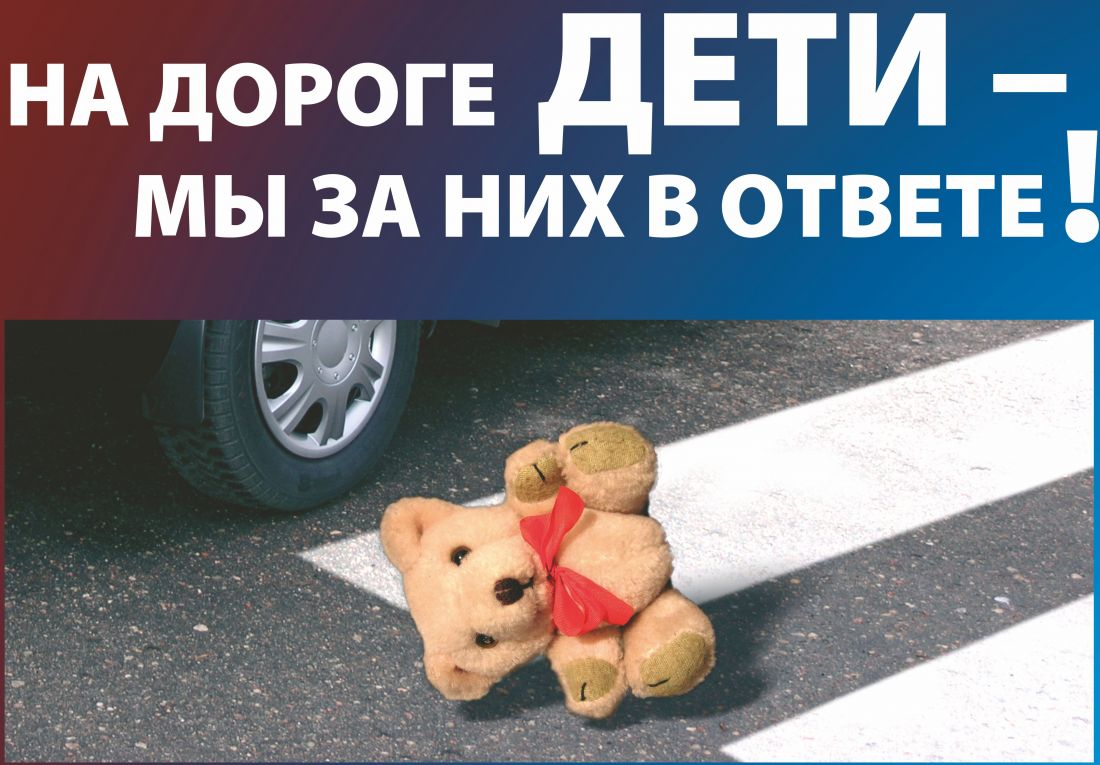 